                            LA MOELLE EPINIERE1. INTRODUCTION:La moelle épinière (ME) est un organe nerveux situé dans le canal rachidien dont elle est séparée par les méninges et protégé par la masse osseuse vertébrale.Elle se présente sous l’aspect d’une tige cylindrique longue de 45cm et  pèse entre 26 et 35 gCet organe appartenant au système nerveux est classé comme un organe nerveux central car son rôle n’est pas seulement de conduire des influx nerveux entre le cerveau et le reste de l’organisme, mais aussi d’intégrer des informations.Intégration : qui signifie moduler une réponse à un stimulus en fonction de nombreux stimulus existant.2. STRUCTURE HISTOLOGIQUE:2.1. Structure histologique de la ME au faible grossissement Une section horizontale de la moelle, quelque soit son niveau va montrer que celle-ci est constituée de deux parties: (figure1)l’une grisâtre occupant la région centrale et ayant la forme d’un H et traversée a son centre par le canal de l’épendyme, l’autre blanche occupant la partie périphérique restante de la moelle épinière.Cette portion du SNC entre en relation avec les différents organes par l’intermédiaire des racines rachidiennes, on distingue :les racines antérieures ou ventrales.les racines postérieures ou dorsales.2.1. 1. La substance grise: La substance grise doit sa coloration aux faite que les éléments cellulaires neuronaux de la moelle sont localisés dans cette région, le reste étant formé de fibre nerveuse (substance blanche).Cette substance est hétérogène  en effet, l’étude générale de la substance grise permet de distinguer deux types de tonalités différentes:La substance grise gélatineuse: retrouvée dans deux zones précises - Autour du canal épendymaire (est la substance  gélatineuse central de Stilling). - En arrière de la tête de la corne postérieure (est la substance gélatineuse de Rolando).La substance spongieuse: correspondant au reste de l’axe gris.Elle comporte :       - Deux  cornes antérieures: chacune comporte une base, et une tête.       - Deux cornes postérieures: chacune comporte une tête, un col, et une base.       -Les deux sont réunies par la  commissure grise.                2.1.1.1. Corne antérieure: sa structure est spongieuse. (figure1)Relativement volumineuse, mal limitées festonnéesLeur limites antérieure reste à distance de la surface de la ME.              2.1.1.2. Corne postérieure : (figure1)plus effilés, minces, longues et leur contour est plus net.Leur limite postérieure atteint presque la surface de la ME.                2.1.1.3. Rapports entre cornes antérieures et postérieures : (figure1)La base des deux cornes antérieures et postérieures  va se confondre pour former le tractus intermédiaire de CLARK qui réalise en dehors la corne latérale qui est une substance spongieuse. Cette corne va se continuer dans la substance blanche par la substance réticulée ou formation réticulaire de Dieter.                2.1.1.4. La commissure grise: (figure1) La région central de la substance grise représente une zone de fusion des éléments de la substance grise de façon symétrique, assure la liaison  entres les cornes antérieures et postérieures droites et gauches  et réalise les commissures:La commissure grise antérieure : pré épendymaire qui relie les deux antérieures et qui est assez mince. La commissure grise postérieure : rétro épendymaire  plus épaisse relie les deux cornes postérieure.Entre les deux commissures on trouve au centre de la moelle épinière le canal épendymaire entouré par la substance de Stillingie.2.1..2. La substance blancheC’est la portion de la ME qui  entoure la substance grise et est parcourue par une série de sillon qui délimite entre eux des cordons. (figure1)Les sillons (médian antérieur et postérieur ;  latéraux antérieurs et postérieurs) Les cordons (cordons antérieur, cordons latéraux et cordons postérieurs)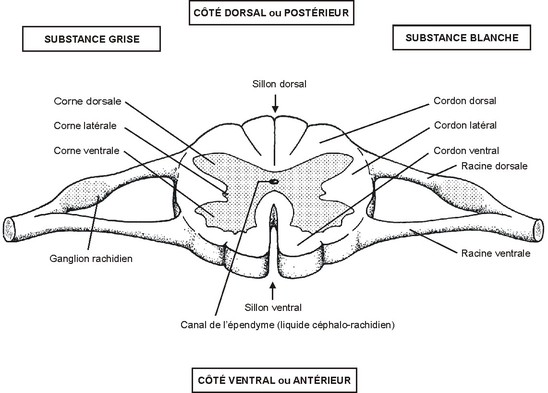                           Figure1 : coupe transversale au niveau de la moelle épinière2.2. Structure de la substance grise au fort grossissement:La substance grise va relever l’existence de quatre éléments principaux:Les corps cellulaires neuronauxLes fibres nerveuses généralement amyéliniques Les éléments de la névroglie : astrocytes et épendymocytesUn  réseau capillaire : à paroi continue. 2.2.1. Les neurones :De nombreuses variétés de cellules nerveuses siégeant dans la substance grise de la moelle épinière. La distinction cellulaire repose sur la signification fonctionnelle particulière et la morphologie du cytone mais surtout sur la longueur de leur axone ; grâce à ce dernier caractère  on distingue les :Neurones à axones longLes cellules radiculairesLes cellules funiculaires « cordonales »Neurones à axone courtLes cellules de Golgi type IILes cellules de Renschaw                  2.2.1.1. Les neurones à axones longLes neurones radiculaires : dont l’axone quitte la ME par la corne antérieure. On a 3 types :Les motoneurones de la corne antérieure : sont des neurones somato-moteurs. Leurs axones, longs et myélinisés, forment par leur groupement les racines antérieures des nerfs rachidiens.Ce sont des neurones de grande taille, multipolairesLe cytone  PolyédriquesTrès nombreuses dendrites richement arboriséesUn axone dont la base est élargi en un cône d’émergence Noyau de taille moyenne nucléoléCytoplasme renferme les éléments habituels et les corps de NisslLes dendrites renferment des ribosomes libres et des corps de NisslL’axone contient  des neurofilaments. Selon la destinée de ces axones, on distingue:(voir figure2)Les motoneurones alpha dont l’axone épais, est destiné aux fibres musculaires striées squelettiques (plaques motrices).Les motoneurones gamma dont l’axone mince, est destiné aux fibres des fuseaux neuromusculaires.L’axone des motoneurones lors de son trajet initial donne naissance à des collatérales récurrente qui s’articule avec d’autres motoneurones ou avec les cellules satellites de RenschawLes protoneurones végétatifs : neurones des cornes latérales viscéro-moteur. (voir figure2)Ce sont des neurones multipolaire de taille moyenne avec un cytone ovalaire ou fusiforme, le cytoplasme riche en corps de NISSL et présentent deux bouquets dendritiques insérés aux pole opposés de la cellule Leurs axones se détachent latéralement ; devient myélinisés et s’engagent dans les racines antérieures pour se terminer dans les ganglions végétatifs. Ils représentent les fibres pré ganglionnaires du système nerveux végétatif.Les cellules funiculaires ou cellules cordonales : sont des neurones d’association. Leurs axones, longs ou courts, demeurant toujours à l’intérieur du tube médullaire, ils remontent le long du névraxe et contribuent à la formation de certains faisceaux nerveux de la substance blanche tels: - Le faisceau cérébelleux direct, les neurones d’origine situés dans la colonne de CLARKE :(voir fig3)Cytone  arrondi et volumineux avec un cytoplasme riche en corps de NISSL et des dendrites courtes et ramifiéesUn axone épais et forme le faisceau spino-cérébelleux direct. Fig3 : Neurone de la colonne de Clarke                fig4 : neurone de la corne postérieur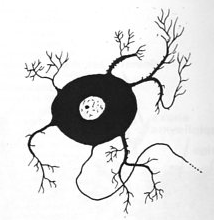 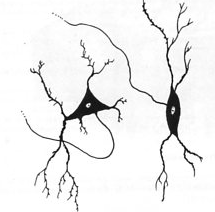          - Le faisceau cérébelleux croisé neurones d’origine situés dans le noyau propre de la corne postérieure (voir fig4)Un cytone petit triangulaireUn cytoplasme pauvre en corps de NISSL Les dendrites peu développésAxone mince et forme le faisceau spino-cérébelleux croisé.2.2.1.2. Les neurones à axone courtLes cellules de Golgi type IICe sont de petits neurones (voir figure 5)Dont l’axone amyélinique ne sort pas de la substance grise de la moelle.Présent essentiellement au niveau de la corne postérieureLeurs dendrites reçoivent des influx nerveux des protoneurones sensitifs.Ce sont des neurones d’association homolatérale ou mixte et intra segmentaire                     Figure 5 : neurone de Golgi type II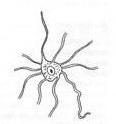 Les cellules de RenschawElles siègent dans la corne antérieure (voir figure 6)Cytone de petite taille multipolaire et situé prés d’un motoneurone « cellules satellites »C’est un inter neurone dont les dendrites s’articulent avec les collatérales récurrentes des motoneurones Elles interviennent dans l’inhibition de  l’hyperpolarisation du motoneurone auquel il est associé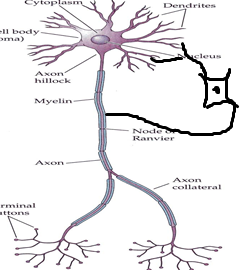         Figure 6 : Motoneurone et cellule de Renschaw2.2.2. La névroglieLes cellules épendymaireCe sont des cellules cylindriques disposés en une seule assise limitant le canal épendymaire.Qui se caractérisent par la présence de microvillosités et des cils vibratiles  au pole apical, et des desmosomes (voir figure7)                Figure7 : cellules épendymaire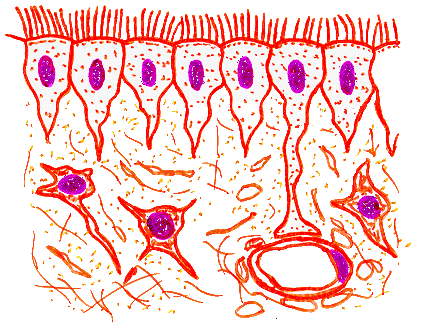 Les astrocytes  Protoplasmiques : on les trouve dans la substance grise, surtout dans la substance gélatineuse de Rolando (voir figure8)Fibreux : on les trouve dans la substance blanche, situés entre les fibres nerveuse ascendantes et descendantes (voir figure 9)Figure 8 : Astrocytes  Protoplasmique                     figure 9 : astrocytes fibreux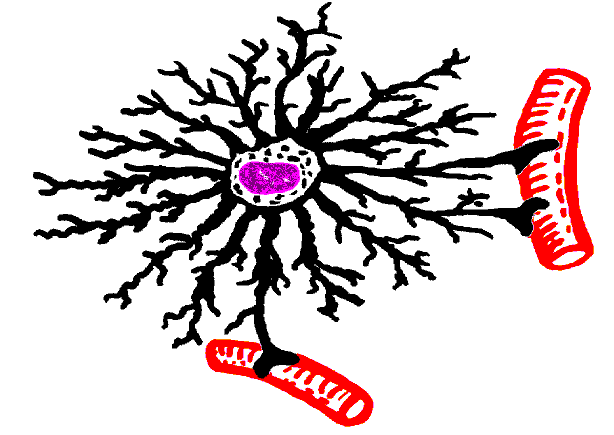 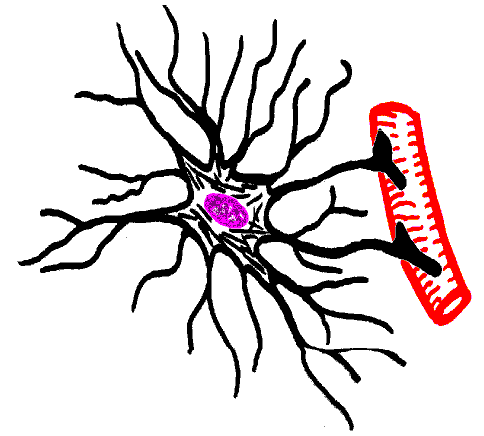 Les fibres névrogliques :Il s’agit de groupement de prolongements des cellules névrogliques qui se répartissent en deux groupes :Les fibres névrogliques tangentielles : disposées à la surface médullaireLes fibres myéliniques radiaire tendues entre l’épithélium épendymaire et la limitante névrogliques externe.2.2.3. La substance blanche :Formée de longues fibres nerveuses myélinisées.Groupées en faisceaux verticaux qui entourent complètement la substance grise Faisceaux ascendants : sensitifs.Faisceaux descendants : motrice Faisceaux propre de la moelle : axone des neurones cordonales. 4. HistophysiologieLa moelle à deux fonctions principales :Une fonction dans l’activité dite reflexe dont la substance grise et le centre reflexe intégrateur.Une fonction de conduction des faisceaux ascendants et descendants de la substance blanche